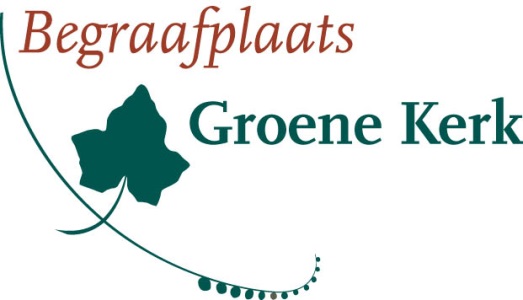 Verklaring kennisgeving adreswijzigingen m.b.t. particuliere gravenPer 1 januari 2010 is de Wet op de Lijkbezorging gewijzigd. De rechthebbende op een particulier graf is sindsdien verplicht adreswijzigingen door te geven aan de administratie van de begraafplaats. De rechthebbende verklaart hierbij bekend te zijn met het feit dat hij/zij verplicht is adreswijzigingen door te geven aan de administratie van de begraafplaats. Een adreswijziging kunt u sturen naar de administratie van de Begraafplaats te Oegstgeest.Postbus 33, 2340 AA OegstgeestOfPer e-mail naar administratie@begraafplaats-groenekerk.nlGrafnummer:Naam:Straat:Postcode en woonplaats:Telefoon:E-mail:Ingangsdatum: Handtekening:Plaats: Datum: